CERERE DE MEMBRU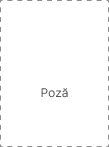 Date personale Situația familială	
Copii
Slujbă în biserică
Aș dori să slujesc în : ………………………………………………………………………………………………………………….
Alte întrebări Ultima biserică în care ați fost membru: ………………………………………………………………………………………………………Numele păstorului din Biserica sus mentionată: ………………………………………………………………………………………..Ultima școală absolvită: …………………………………………………………………………………………………………………………………...Meserie actuală: ………………………………………………………………………………………………………………………………………………... Ați mai fost casătorit(ă) sau ați avut o relație din care au rezultat copii ?  Ați fost pus sub disciplină vreodată ?☐ Da – Data și locul …………………………………………………………………………………………………………………………………………… ☐ NuSugestii sau propuneri: …………………………………………………………………………………………………………………………………….  ………………………………………………………………………………………………………………………………………………………………………...………………………………………………………………………………………………………………………………………………………………………...Vă rugăm să completați toate datele de mai sus. În caz de necompletare a unei întrebări, cererea dumneavoastră de membru în Biserica Elim Bruxelles poate fi refuzată. Predarea cererei membrale se face la biroul bisericii sau pe site-ul internet al biserici. La predarea acestei fișe, veți primi o confirmare scris, dovedind predarea fișei dumneavoastră.Data completării: 	                                                    Semnătura: Locul: 	 	 	 Pentru mai multe detalii sau nelămuriri, vă rugăm să contactați secretariatul biserici.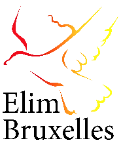 Biserica Elim Bruxelles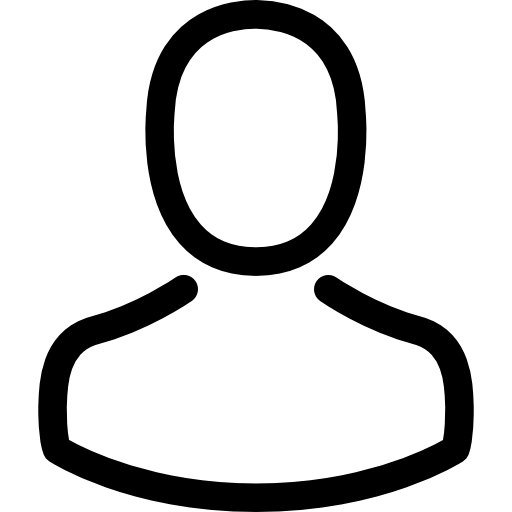 Rue Stéphanie 1071020 LaekenBruxellesNume : ………………………………………………………Prenume : ………………………………………….………………..Data nașterii : ……… /……… /………………………Locul nașterii : ………………………………………………........Număr de telefon : ……………………………………..Adresa e-mail : ……………………………………………….......Adresa locuinței: ……………………………………………………………………………………………………………………….Adresa locuinței: ……………………………………………………………………………………………………………………….☐ Căsătorit(ă)☐ Necăsătorit(ă)☐ Văduv(ă)☐ Alte situațiiNumele soțului/soției :…………………………………..Numele soțului/soției :…………………………………..Data căsătoriei : ……… /……… /…………………….Data căsătoriei : ……… /……… /…………………….NumePrenumeData nașteriiLocul nașterii123456789101112☐ Grup de laudă și închinare ☐ Școala duminicală☐ Primire/Ordine☐ Fanfară☐ Cor☐ Sunet☐ Orchestră☐ Prorocie☐ Transmisie/Traducere☐ Grup de tineri☐ Predicare☐ Misiune/Evanghelizare☐ Păstorire☐ Altceva
…………………………………………………………………..☐ Altceva
…………………………………………………………………..☐ Nu☐ DaNumele soțului/soției : ………………………………………….Număr copii : …………